Всероссийский онлайн марафон «КАДАСТРОВЫЙ УЧЕТ, КАДАСТРОВАЯ ОЦЕНКА И КАДАСТРОВАЯ СТОИМОСТЬ:новейшее законодательство и практика 2020»ПрограммаМодуль 1   (8 октября, 2020)Модуль 2   (12 октября, 2020)Модуль 3   (15 октября, 2020)*программа может быть изменена и дополнена.09.30 – 10.30Комплексные кадастровые работы и государственный кадастровый учет.Обзор новелл 2020 года в сфере ГКУ, влияние на ГКУ изменений градостроительного и земельного законодательства.Позиции органа нормативно-правового регулирования, органа регистрации прав и экспертные рекомендации по отдельным вопросам кадастрового учета объектов недвижимости.ГКУ и регистрация прав на единый недвижимый комплекс.Особенности уточнения границ и исправления ошибок в ЕГРН (пределы уточнения, допустимые прирезки, необходимые документы).Порядок постановки и снятия с ГКУ земельных участков, ОКС и их частей.Объекты комплексных кадастровых работ: нюансы подготовки  документов.Нуприенкова А.В. – представитель Федеральной службы государственной регистрации, кадастра и картографии (Росреестр) (до апреля 2020г. – начальник отдела кадастрового учета и кадастровой деятельности Департамента недвижимости Минэкономразвития России).10.30 – 11.00Онлайн дискуссия (ответы спикера на вопросы участников в прямом эфире).09.30 – 10.30Кадастровая оценка и переход на новую систему налогообложения в 2020 году: как уменьшить расходы?Проект Закона о совершенствовании ГКО (урегулирование вопросов кадастровой оценки на федеральном и региональном уровнях).Определение кадастровой стоимости ЗУ и иных объектов недвижимости. Исчисление налога на недвижимость с 1 января 2020 года. Возможные ошибки при проведении ГКО и порядок их исправления.Опыт проведения государственной кадастровой оценки государственными учреждениями в 2019-2020 годах;Суть изменений в методике проведения кадастровой оценки, вступивших в силу в 2020 году.Шереметьев Д.Е. – начальник Отдела нормативно-правового регулирования в сфере государственной кадастровой оценки Управления законодательства в сфере регистрации недвижимости и кадастровой деятельности Федеральной службы государственной регистрации, кадастра и картографии (Росреестр).10.30 – 11.00Онлайн дискуссия (ответы спикера на вопросы участников в прямом эфире).09.30 – 10.30Оспаривание кадастровой стоимости ЗУ и ОКС в 2020 году (Комиссия, Суд).Право оспаривания результатов определения кадастровой стоимости ЗУ, не находящегося в собственности муниципального образования.Оспаривание кадастровой стоимости ЗУ, принадлежащего частным лицам.Вопросы завышения кадастровой стоимости: как защититься?Досудебный и судебный порядок обжалования.Права региональных и местных органов власти. Споры о пересмотре кадастровой стоимости при изменении ВРИ ЗУ.Взыскание судебных расходов.Докладчик – представитель Федеральной службы государственной регистрации, кадастра и картографии (Росреестр).10.30 – 11.00Онлайн дискуссия (ответы спикера на вопросы участников в прямом эфире).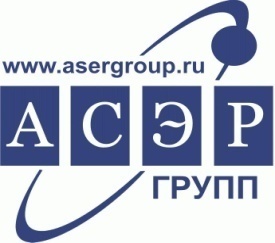 